【ひさしぶりにひろばにいったよ！】　　　　　　　　　　　　　　　　　　　　　　　エルマー・すな・ながれぼしぐみ8月は日中暑い日が続き、ひろばにもなかなか行ける機会がなかったのですが、久しぶりにひろばにあそびに行くことができました。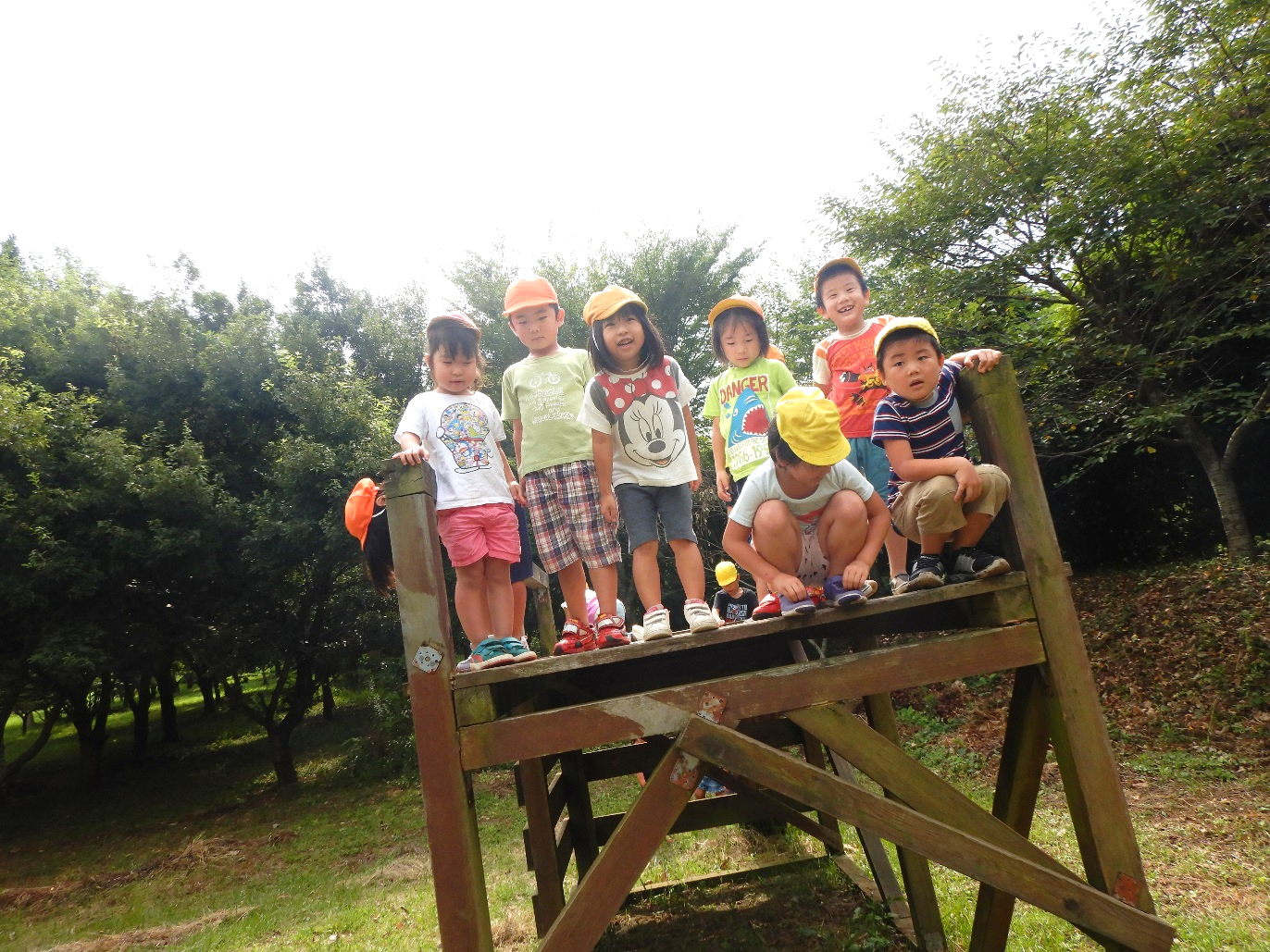 エルマーぐみさんは初めて挑戦する子も多かった小屋のぼり。少しドキドキしながらも勇気を出してぴょ～ん！と飛び降りる姿も！まだ少し怖いな…という子は、慎重に慎重に登って降りて。自分に合う遊び方でそれぞれ楽しんでいましたよ。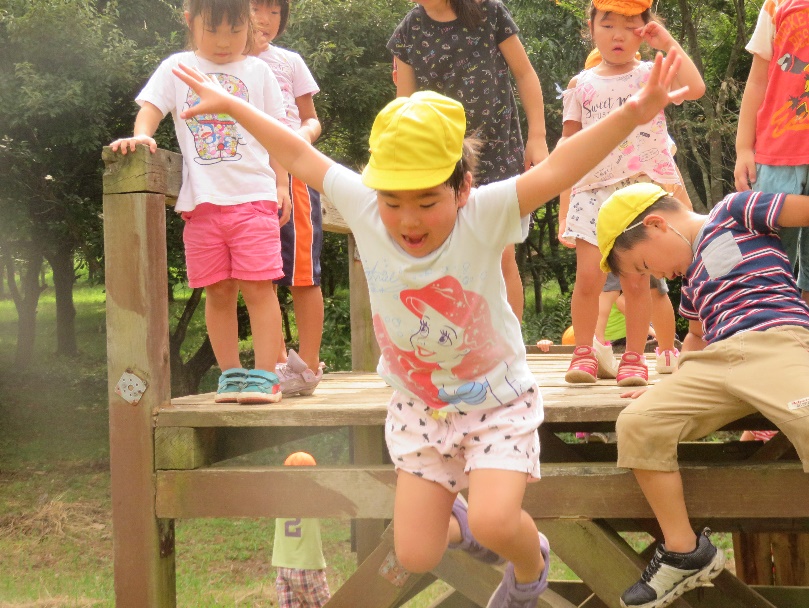 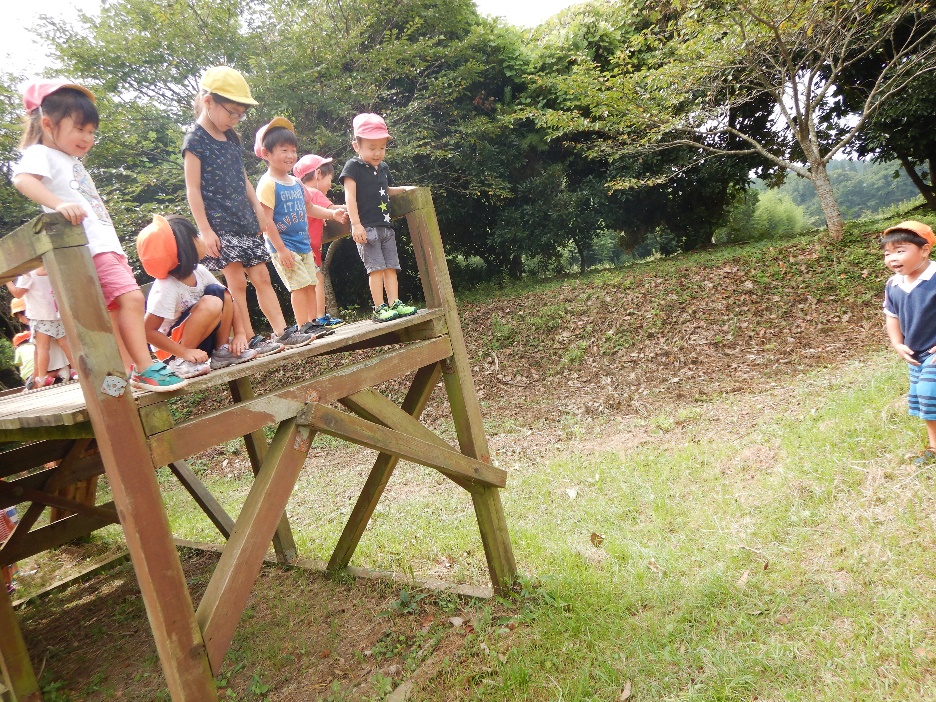 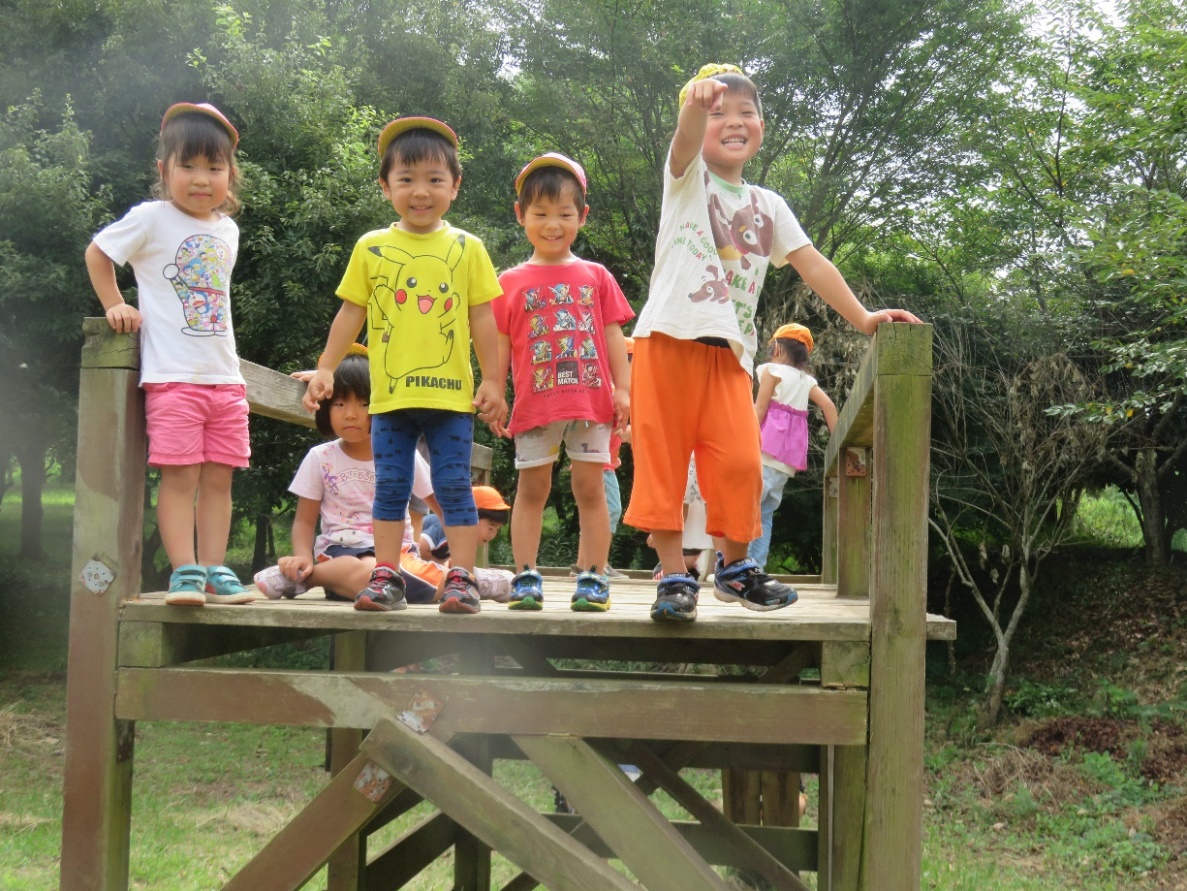 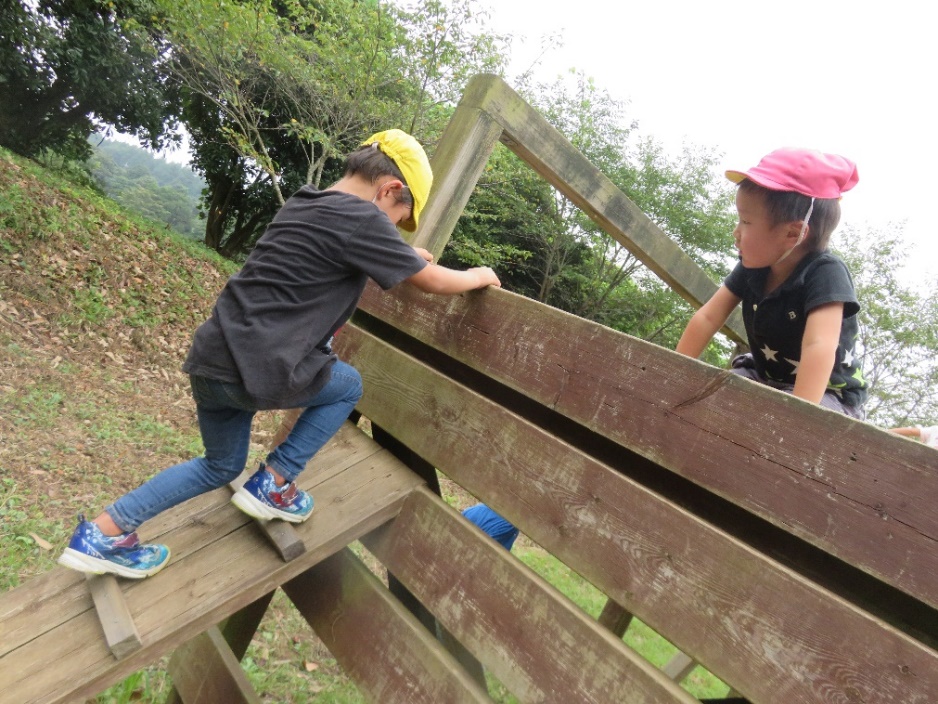 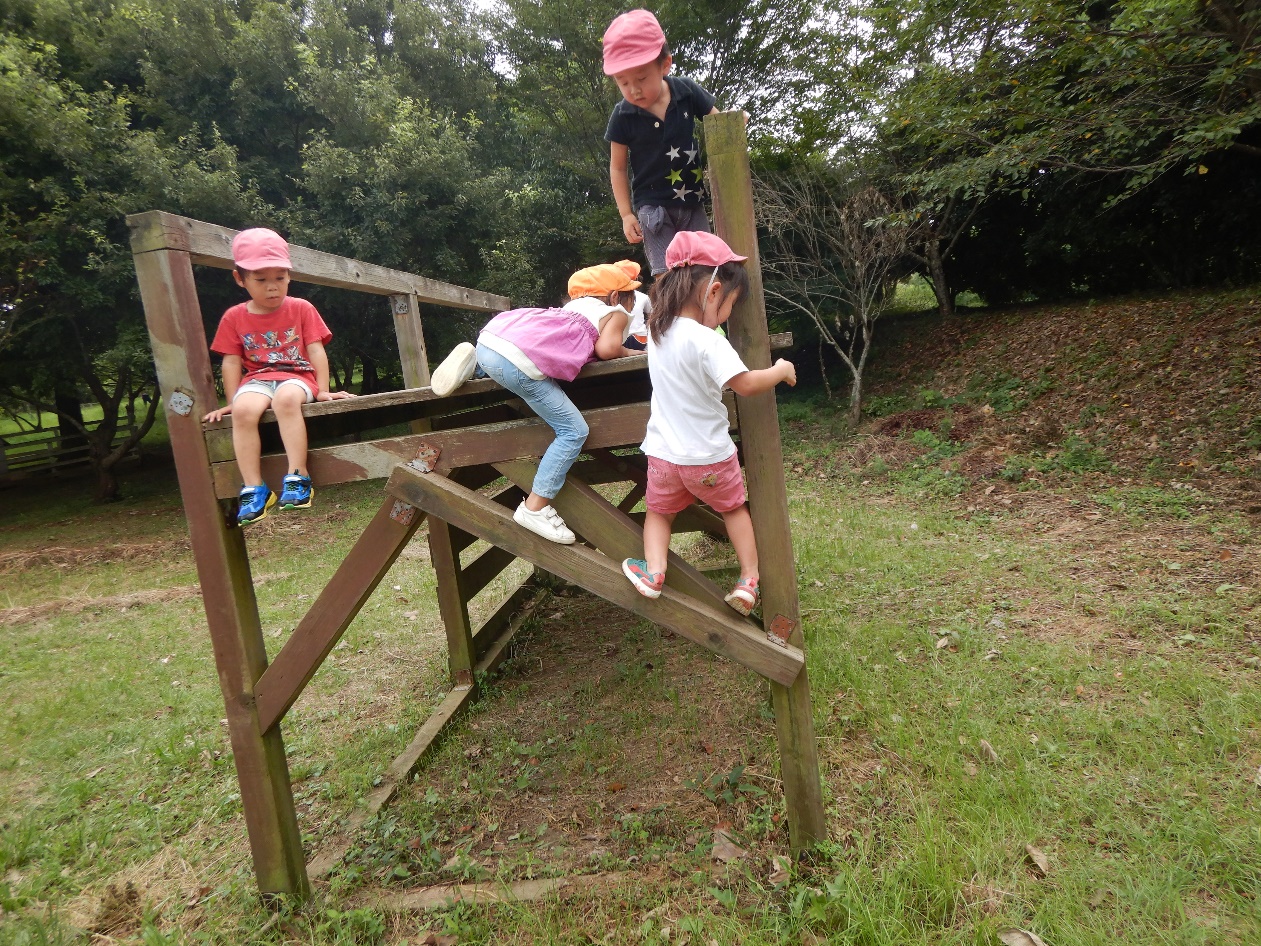 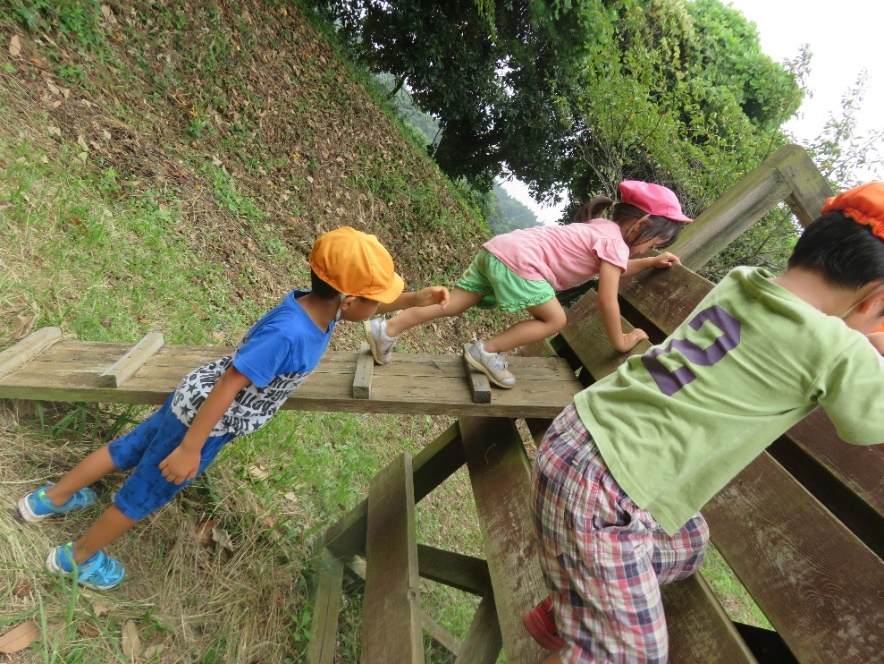 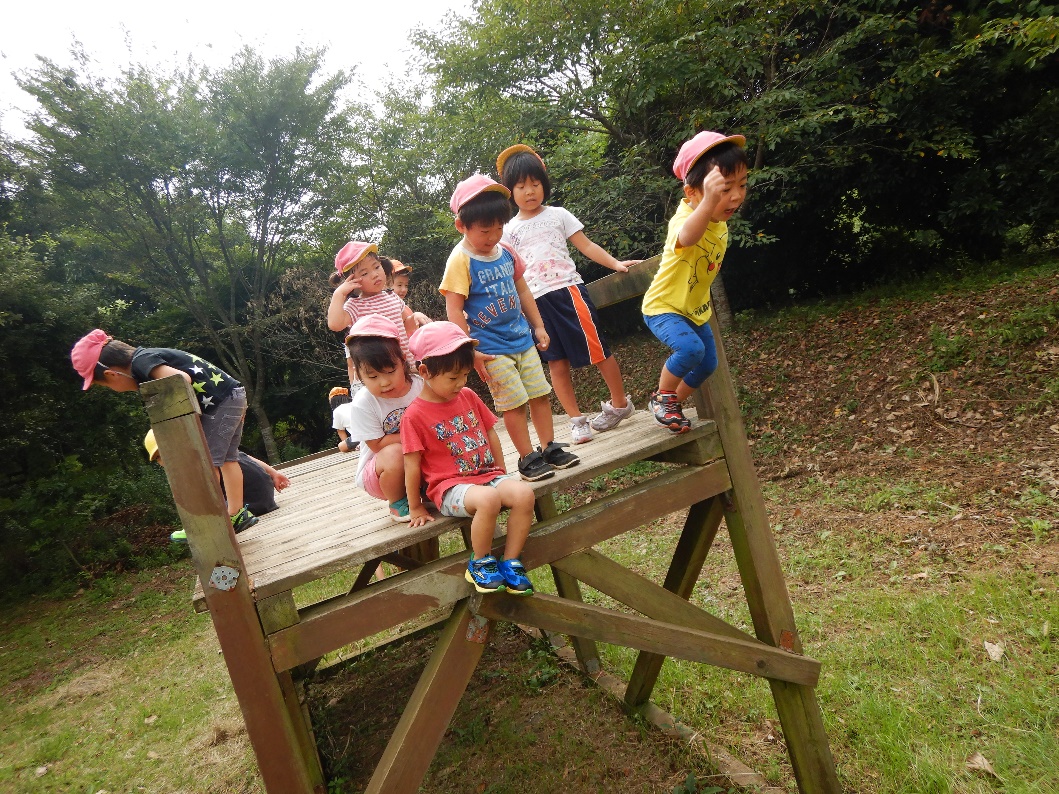 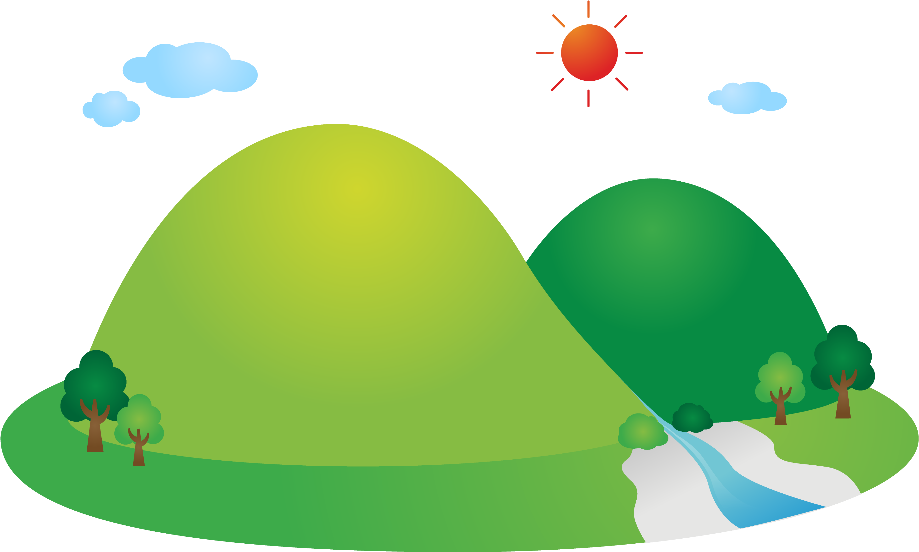 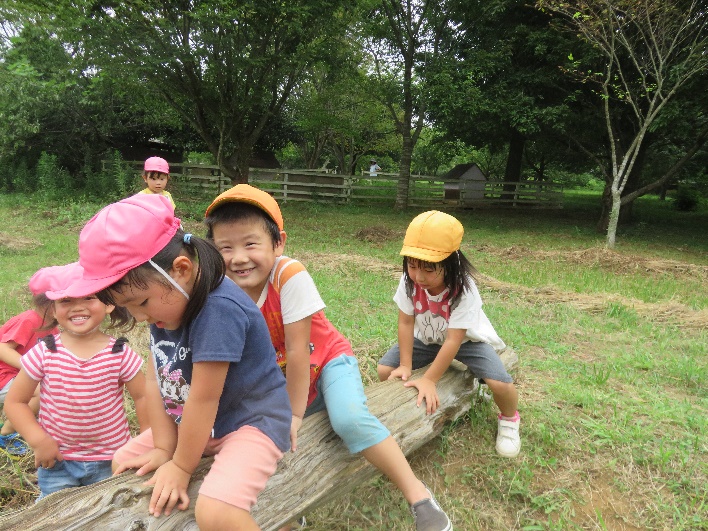 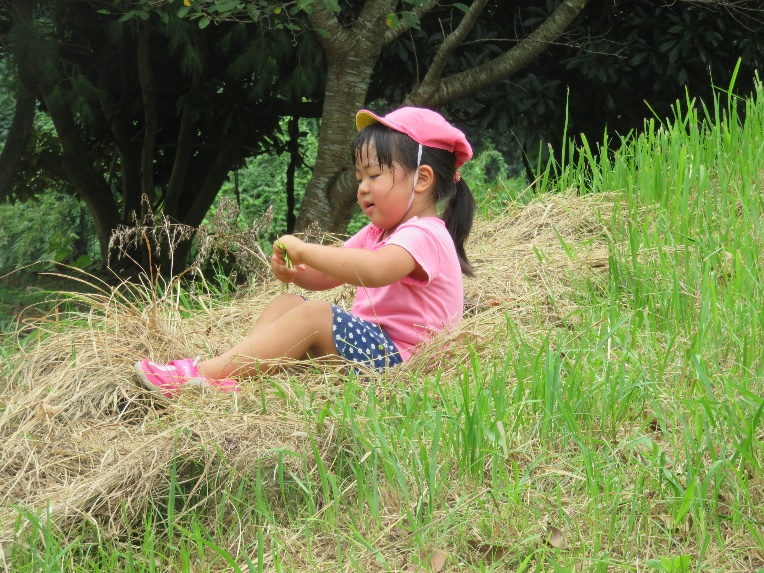 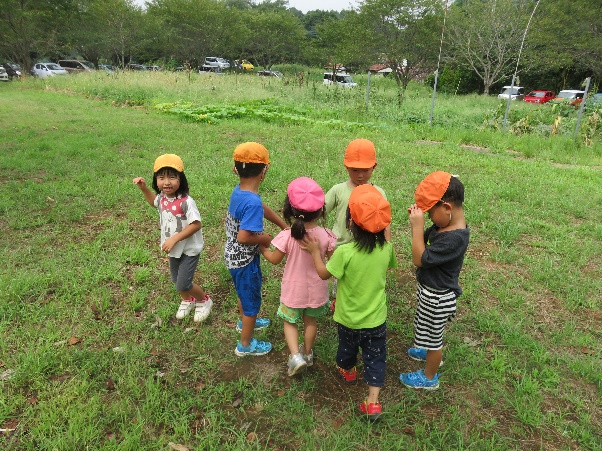 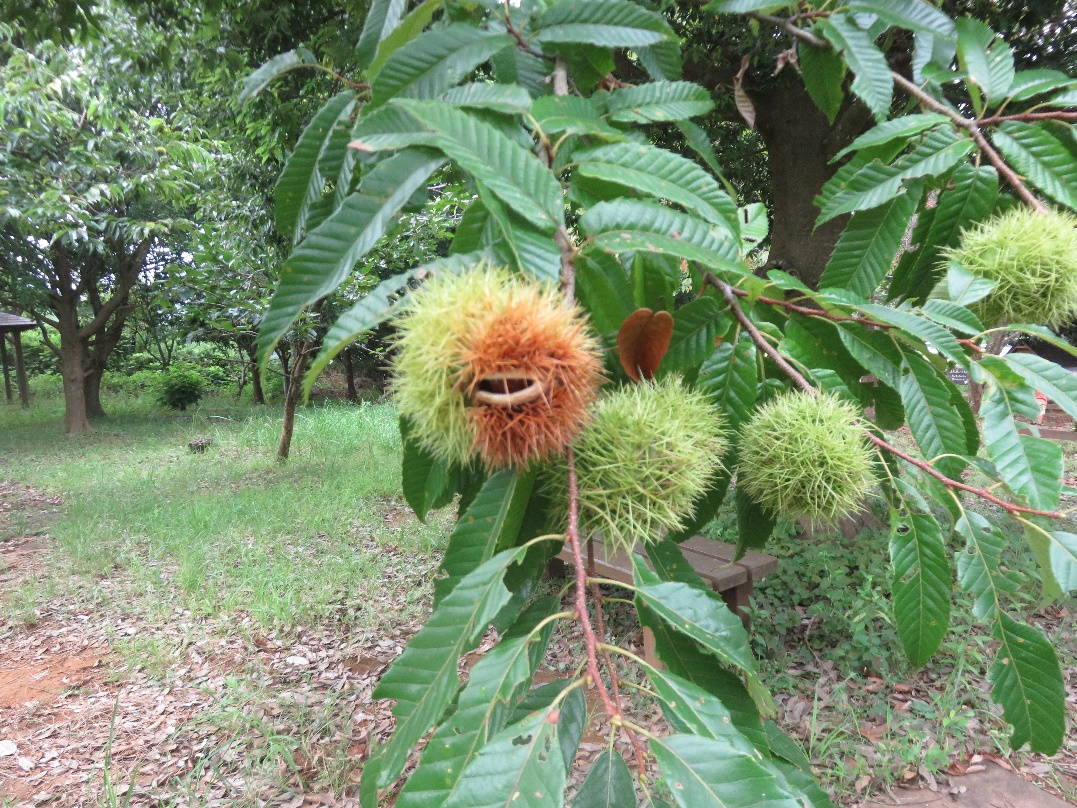 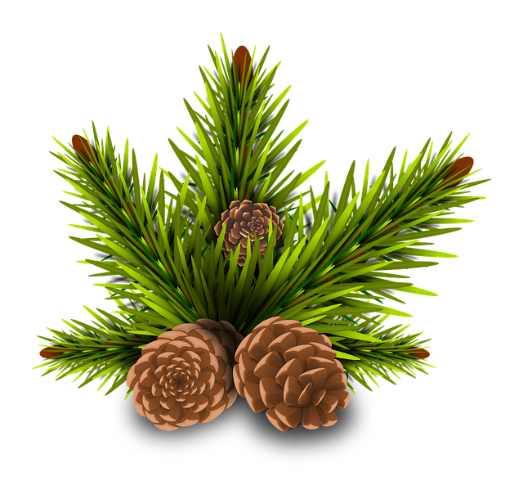 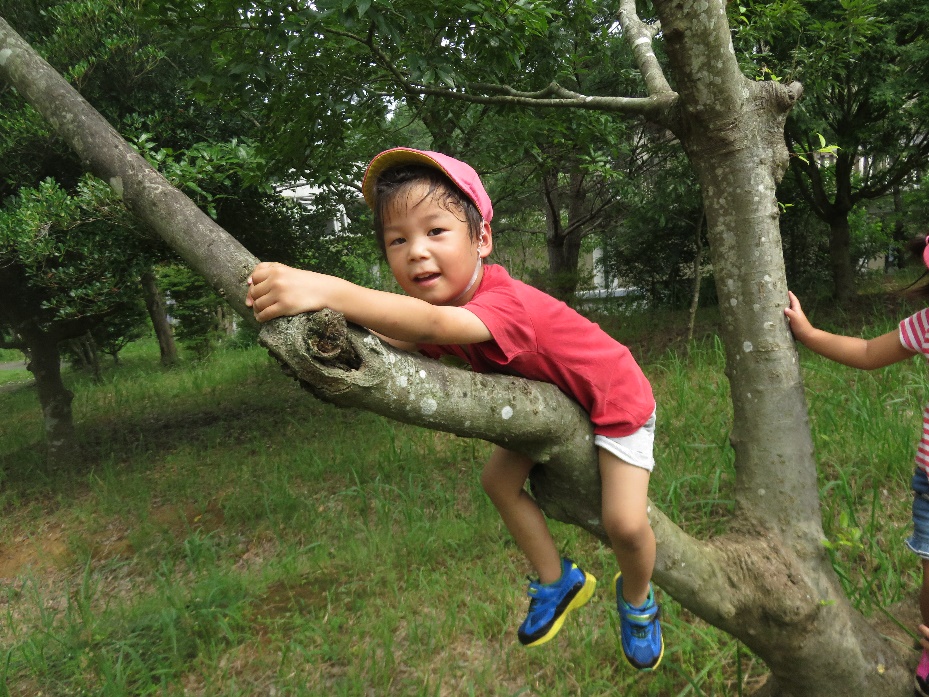 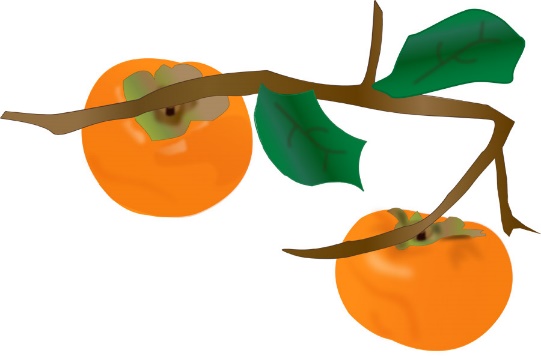 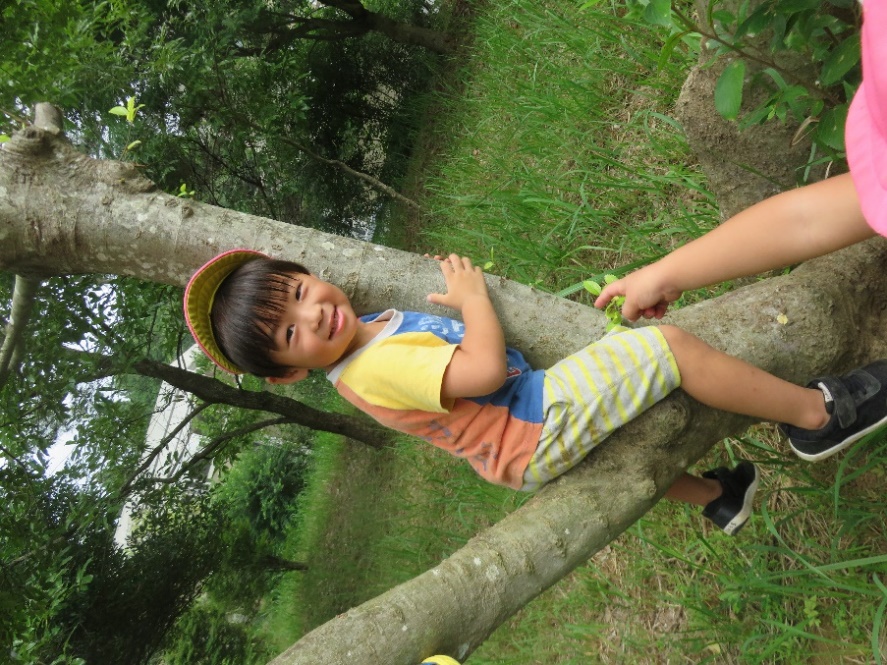 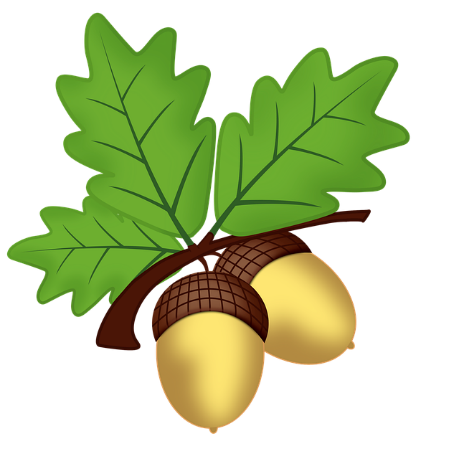 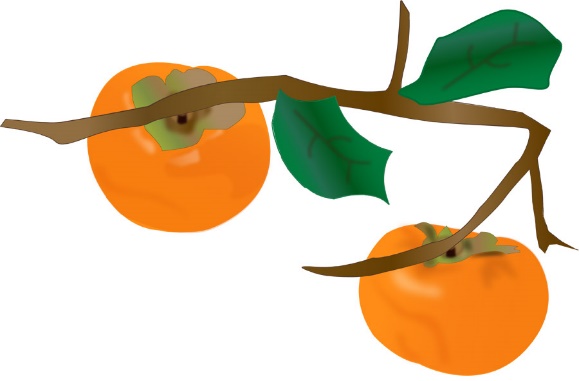 秋祭りに向けて、マイクを使った自己紹介や、本番で踊る「まつりだやっほいほい」「ソーラン節」「炭坑節」を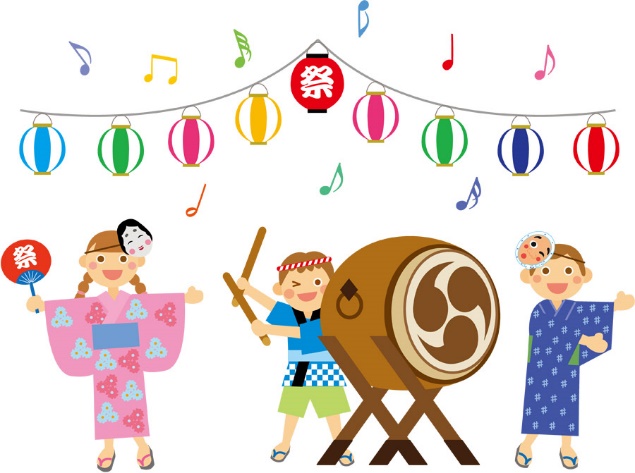 本番と同じ特養ホームの駐車場で踊りました。エルマーぐみさんは自分の名前を呼ばれると「はいっっ！！」と元気な返事♪緊張と恥ずかしさで、うつむき加減の子もいましたが、すなぐみさんとながれぼしぐみさんは自分の名前をいうことが出来ました♪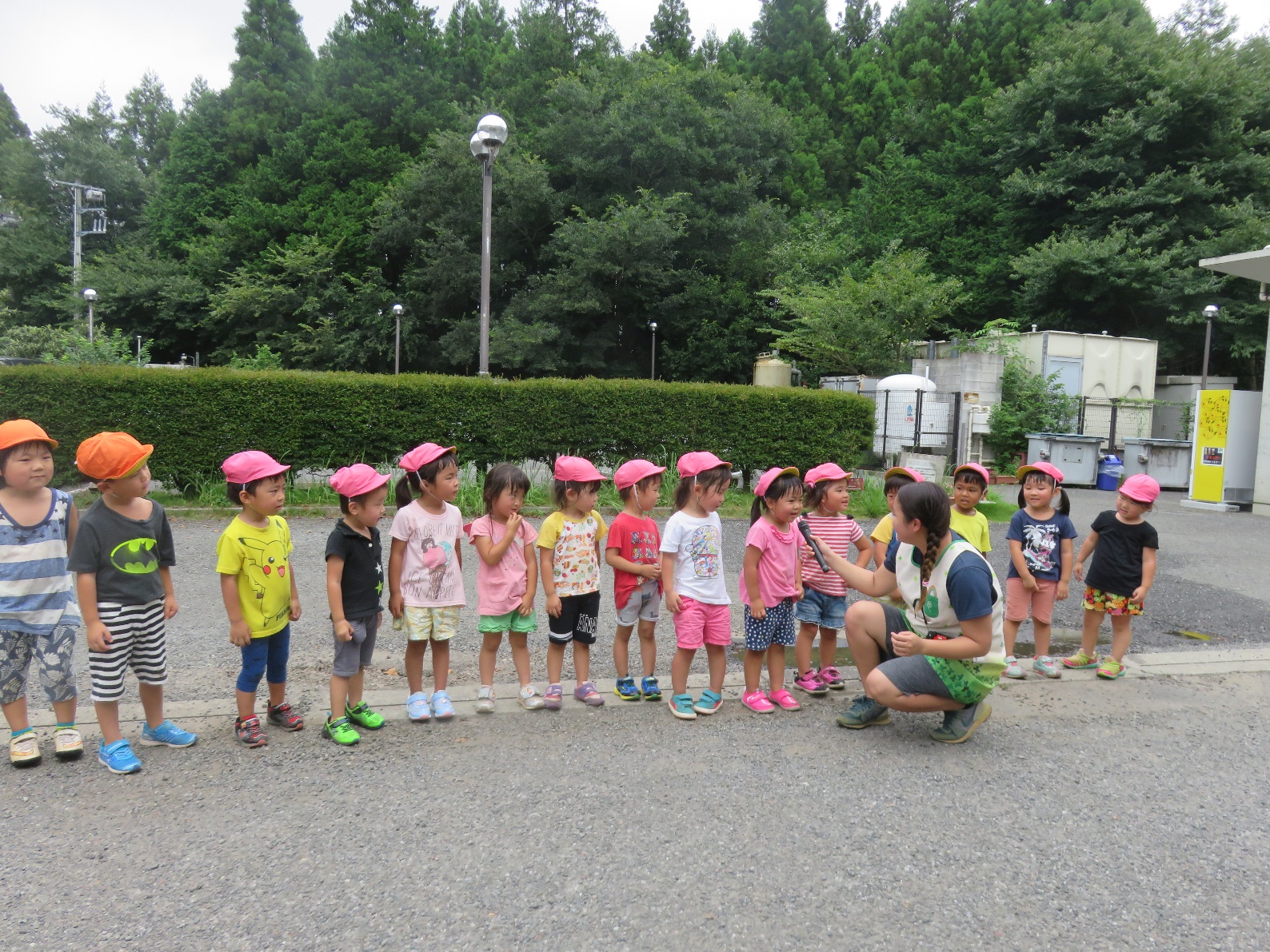 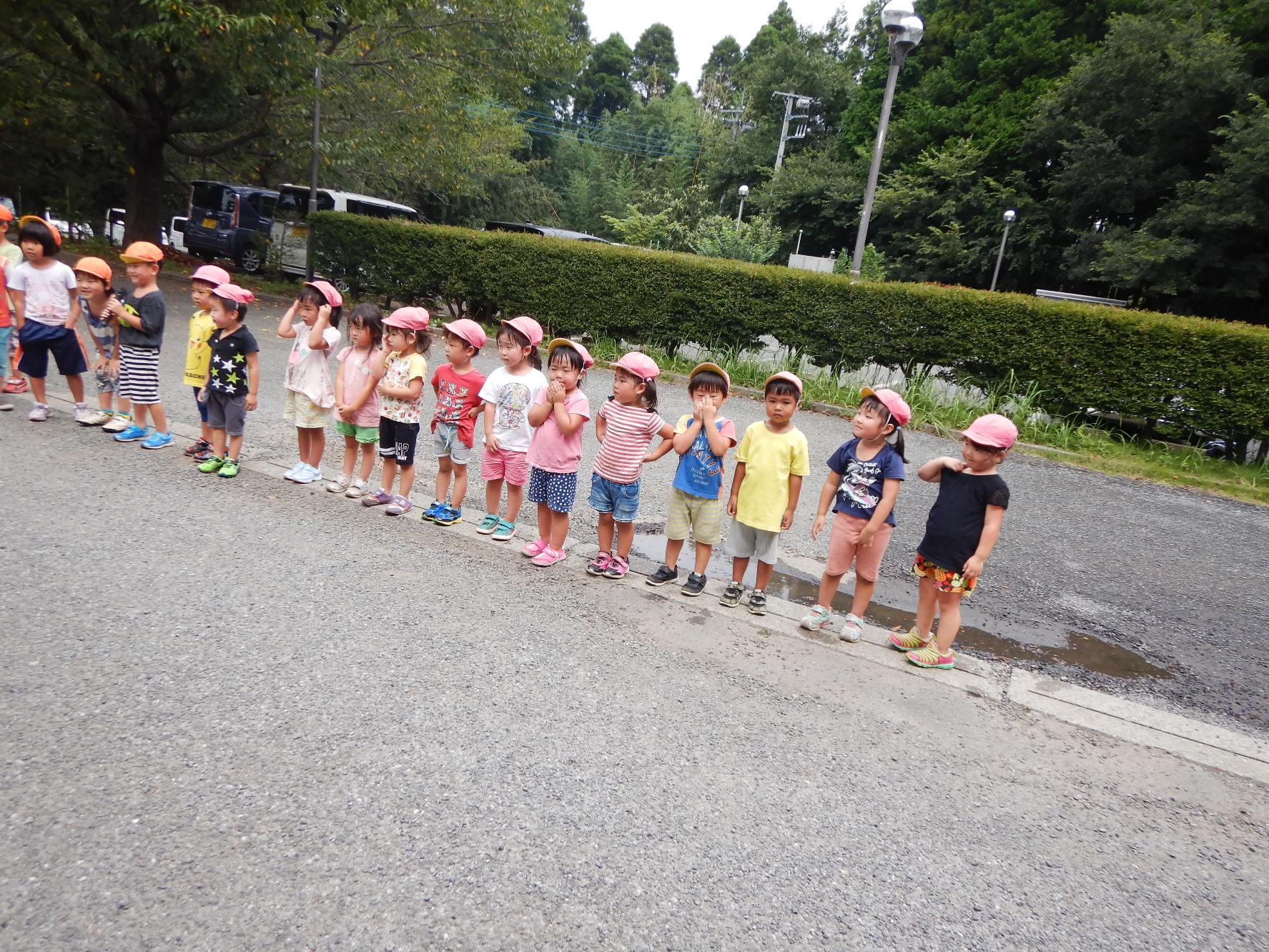 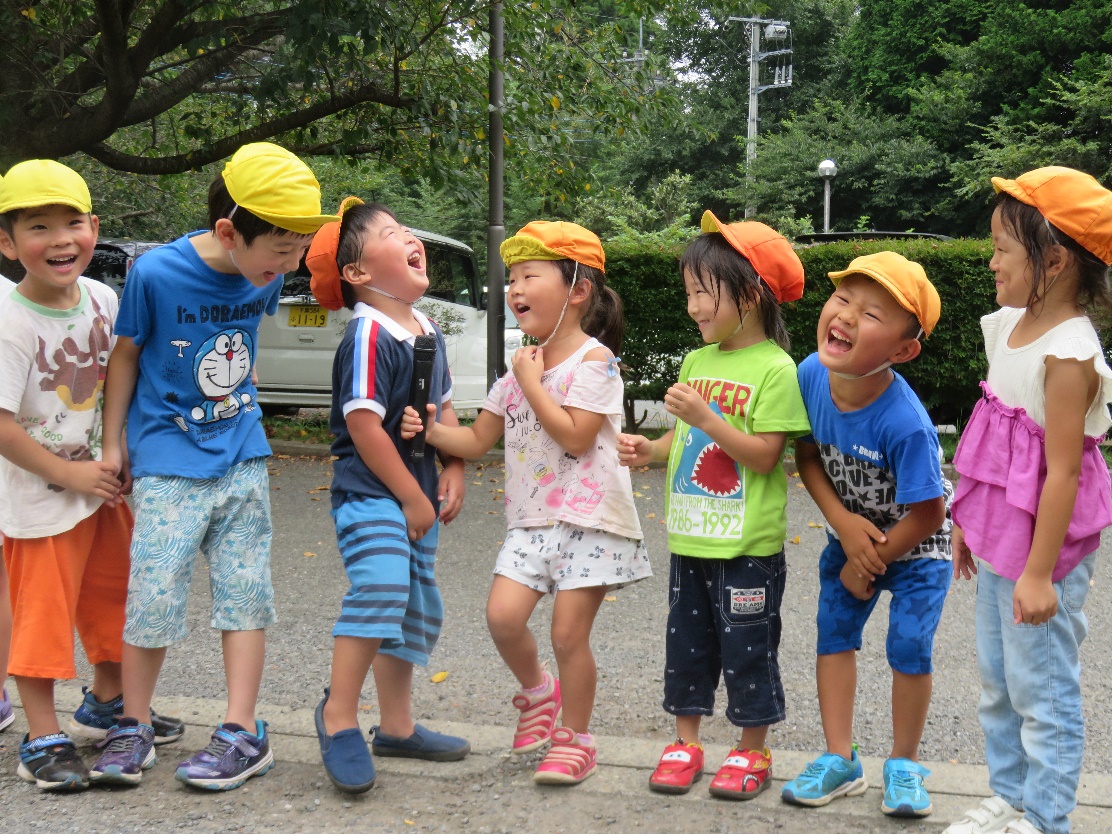 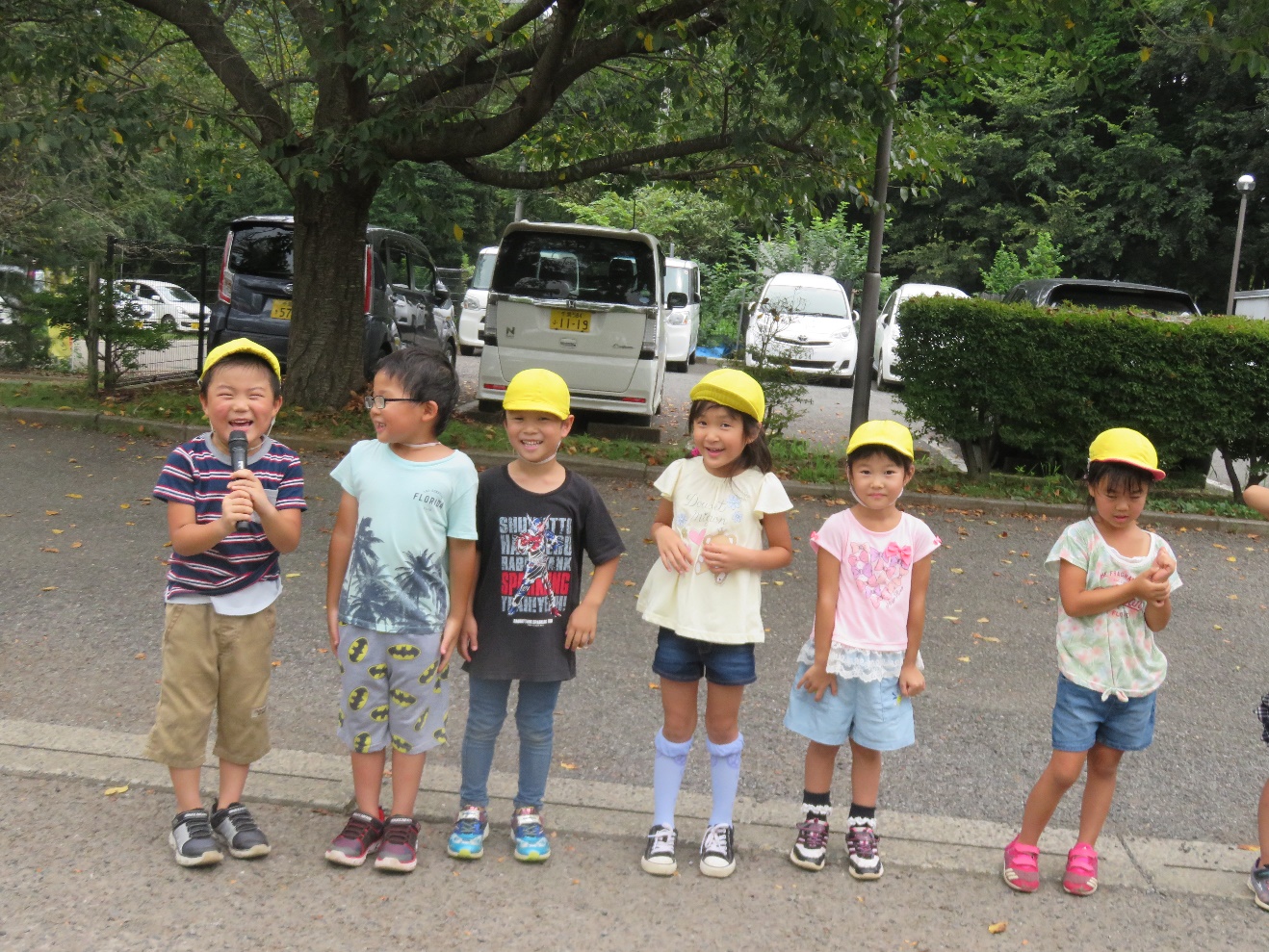 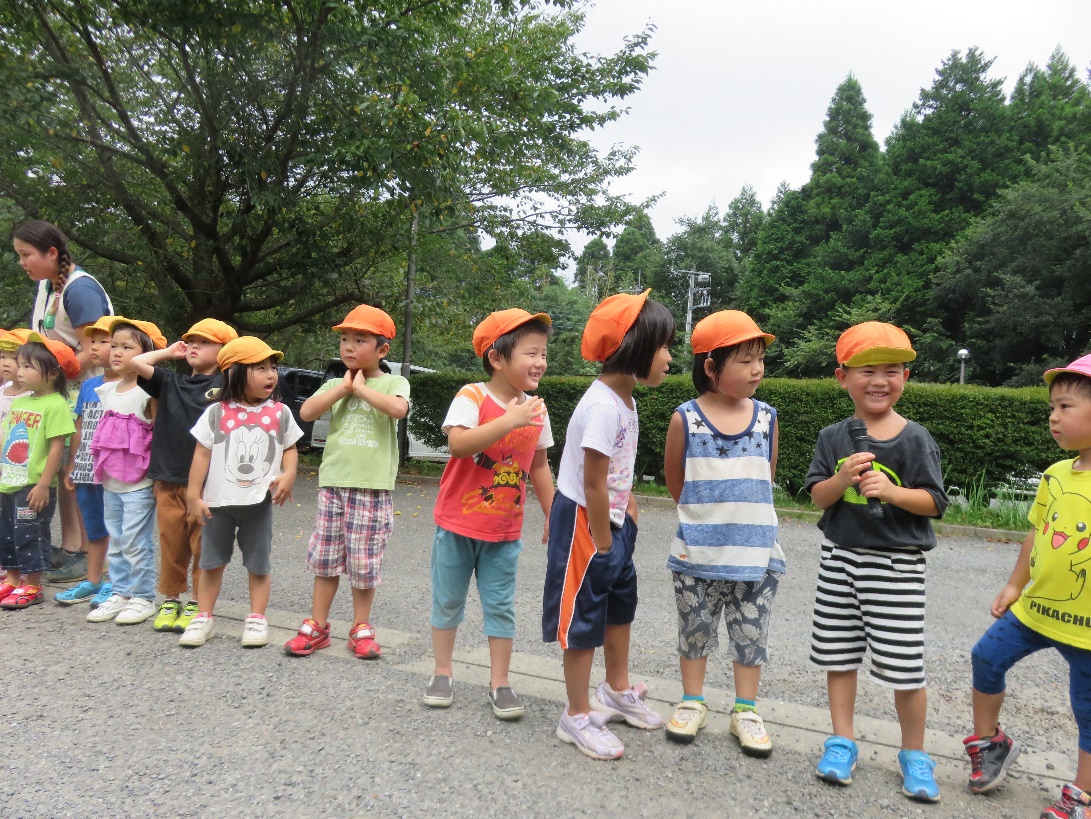 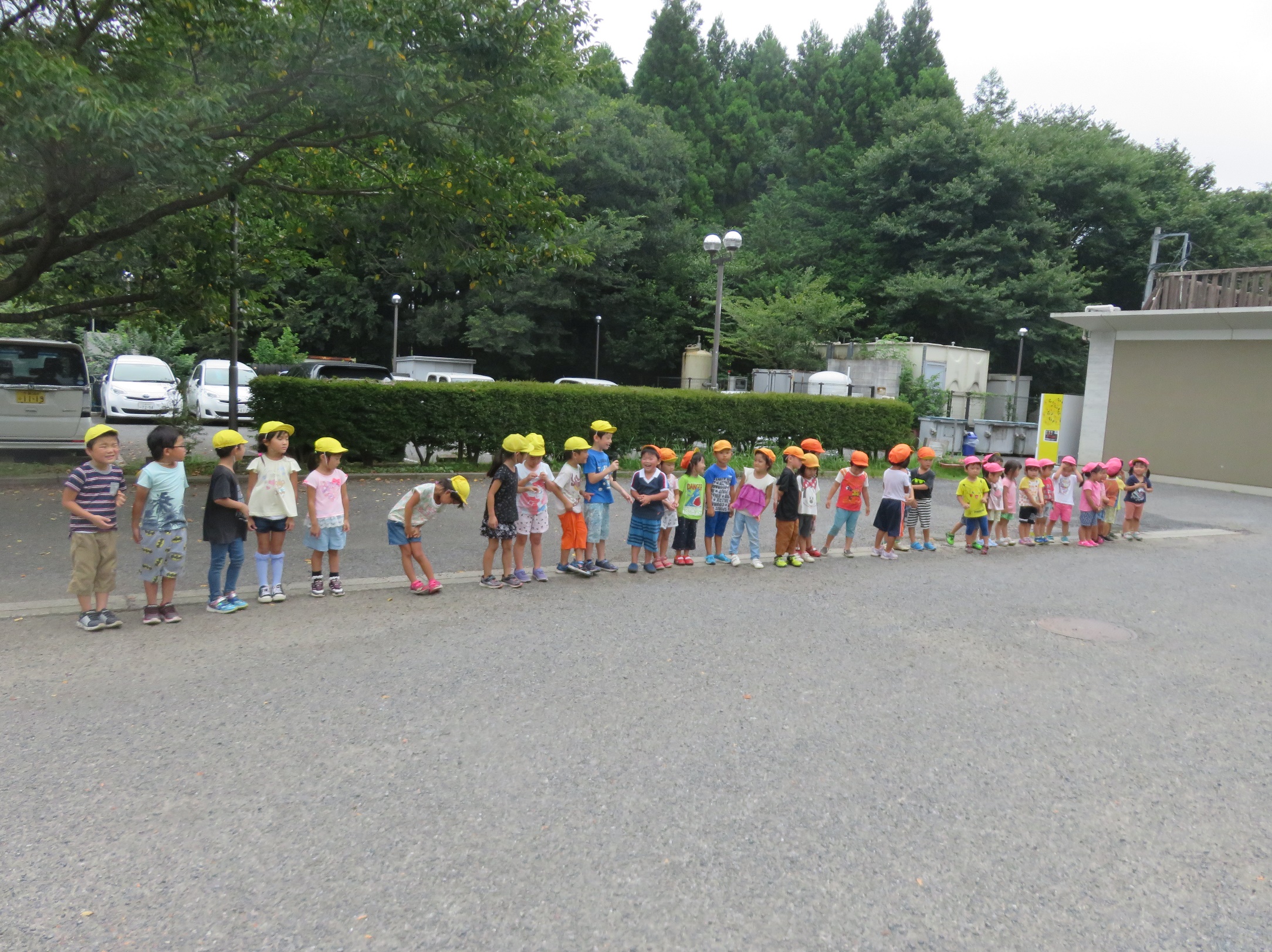 おみこしが完成したら、またおじいちゃんやおばあちゃんに見せに来ようね☆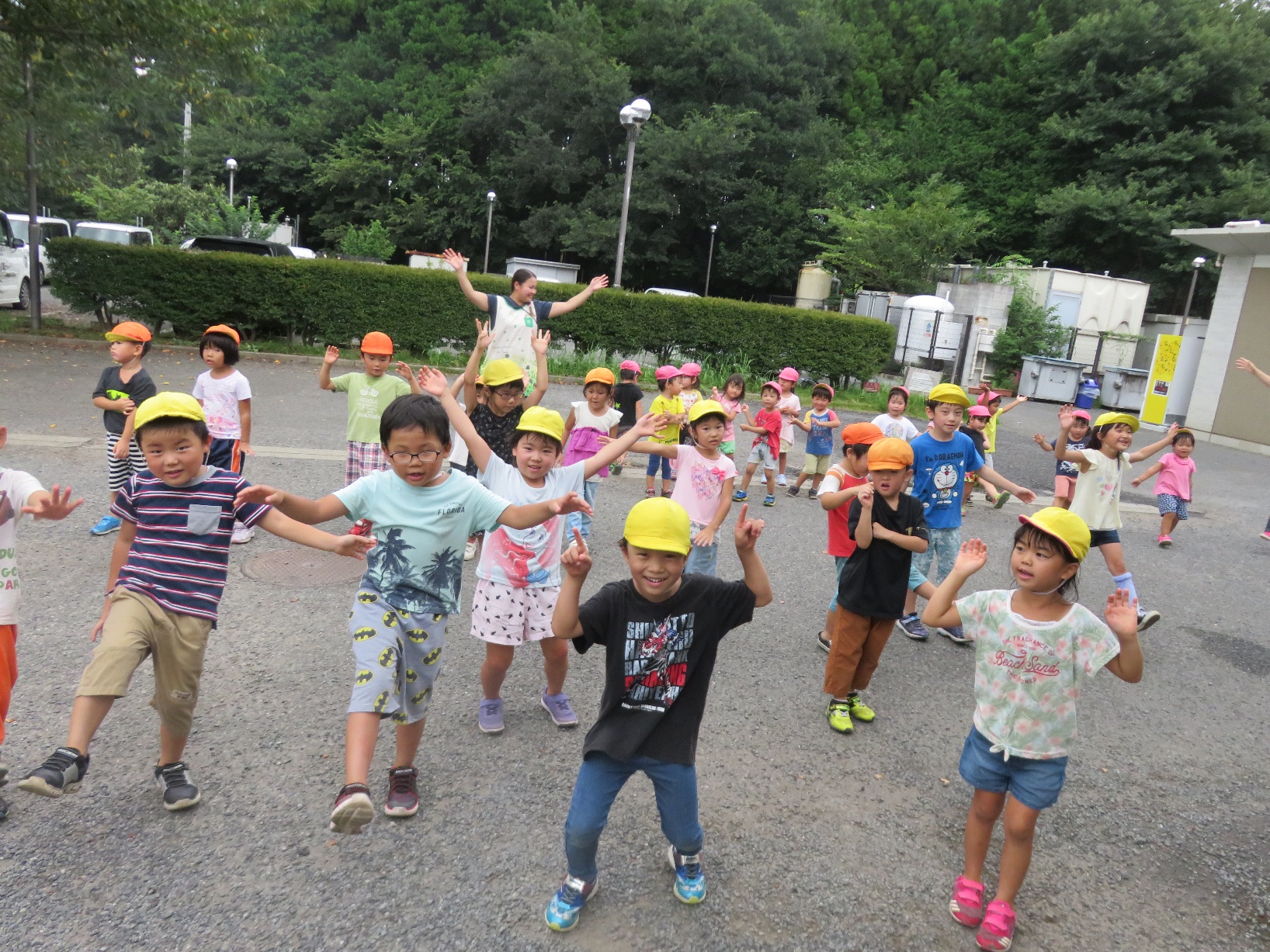 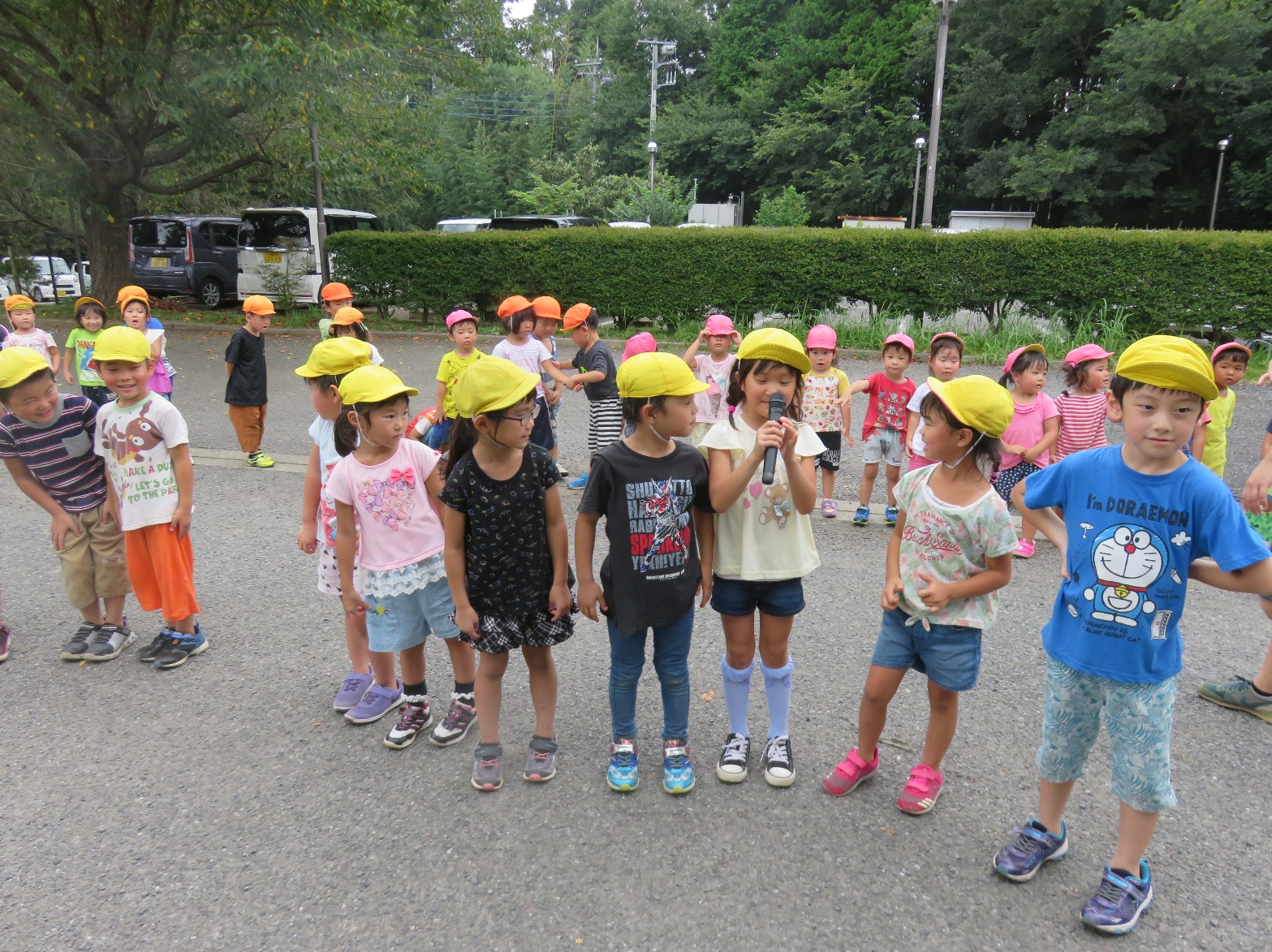 